基隆市立中山高級中學110學年度第1學期教學計畫班級國二國二科目從我看世界教師Nic Roberts(楊仁)Nic Roberts(楊仁)Nic Roberts(楊仁)Nic Roberts(楊仁)教學目標教學目標能認識世界各國童話故事內容及描述故事情節的文化差異。能學會文書處理功能。能製作圖表。能用口語發表海報內容。能自主學習並蒐集資料的能力。能具有反思及分析的能力。能欣賞並尊重各國不同的文化差異。能認識世界各國童話故事內容及描述故事情節的文化差異。能學會文書處理功能。能製作圖表。能用口語發表海報內容。能自主學習並蒐集資料的能力。能具有反思及分析的能力。能欣賞並尊重各國不同的文化差異。能認識世界各國童話故事內容及描述故事情節的文化差異。能學會文書處理功能。能製作圖表。能用口語發表海報內容。能自主學習並蒐集資料的能力。能具有反思及分析的能力。能欣賞並尊重各國不同的文化差異。 本學期授課內容 本學期授課內容1.  介紹童話故事主題2.  討論童話故事中的部分情節3.  討論童話故事結局4.  討論不同國家的童話故事5.  描述童話故事中的角色6.  童話故事創作1.  介紹童話故事主題2.  討論童話故事中的部分情節3.  討論童話故事結局4.  討論不同國家的童話故事5.  描述童話故事中的角色6.  童話故事創作1.  介紹童話故事主題2.  討論童話故事中的部分情節3.  討論童話故事結局4.  討論不同國家的童話故事5.  描述童話故事中的角色6.  童話故事創作教學方式教學方式1. 以影片或繪本的方式介紹童話故事。2. 依授課主題進行分組討論。3. 以角色扮演的方式欣賞不同的童話故事角色。4. 引導學生發揮想像力創造自己的童話故事。1. 以影片或繪本的方式介紹童話故事。2. 依授課主題進行分組討論。3. 以角色扮演的方式欣賞不同的童話故事角色。4. 引導學生發揮想像力創造自己的童話故事。1. 以影片或繪本的方式介紹童話故事。2. 依授課主題進行分組討論。3. 以角色扮演的方式欣賞不同的童話故事角色。4. 引導學生發揮想像力創造自己的童話故事。評量方式評量方式形成性評量：學生學習態度及課堂表現，包含:個別學生能參與整組討論並寫下各自的意見。將分組討論的部分作成書面報告並寫下對每組報告內容的回饋。學生將收集資料及設計的內容用組織架構圖呈現。總結性評量:檔案評量(含學習單、作品、書面報告等)成果影片形成性評量：學生學習態度及課堂表現，包含:個別學生能參與整組討論並寫下各自的意見。將分組討論的部分作成書面報告並寫下對每組報告內容的回饋。學生將收集資料及設計的內容用組織架構圖呈現。總結性評量:檔案評量(含學習單、作品、書面報告等)成果影片形成性評量：學生學習態度及課堂表現，包含:個別學生能參與整組討論並寫下各自的意見。將分組討論的部分作成書面報告並寫下對每組報告內容的回饋。學生將收集資料及設計的內容用組織架構圖呈現。總結性評量:檔案評量(含學習單、作品、書面報告等)成果影片對學生期望對學生期望1. 能欣賞他人的創意。2. 能懂得團隊合作的精神。3. 透過討論、分享，培養口語表達的能力。4. 能有資料收集與分析的能力。5. 學習如何利用平板錄製音檔及影片1. 能欣賞他人的創意。2. 能懂得團隊合作的精神。3. 透過討論、分享，培養口語表達的能力。4. 能有資料收集與分析的能力。5. 學習如何利用平板錄製音檔及影片1. 能欣賞他人的創意。2. 能懂得團隊合作的精神。3. 透過討論、分享，培養口語表達的能力。4. 能有資料收集與分析的能力。5. 學習如何利用平板錄製音檔及影片家長配合事項家長配合事項1. 與孩子一起閱讀不同國家的童話故事，以增加親子互動。2. 與孩子一起腦力激盪，發輝創意，創作童話故事。3. 欣賞孩子的創造力並適時給予鼓勵。1. 與孩子一起閱讀不同國家的童話故事，以增加親子互動。2. 與孩子一起腦力激盪，發輝創意，創作童話故事。3. 欣賞孩子的創造力並適時給予鼓勵。1. 與孩子一起閱讀不同國家的童話故事，以增加親子互動。2. 與孩子一起腦力激盪，發輝創意，創作童話故事。3. 欣賞孩子的創造力並適時給予鼓勵。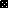 